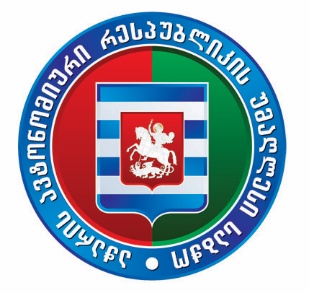 დღის წესრიგი        24  დეკემბერი, 2020 წელი                                        15 :00 სთ.                                                                            სხდომათა დარბაზი           საქართველოს პრეზიდენტის მიერ, აჭარის ავტონომიური რესპუბლიკის უმაღლესი საბჭოსთვის წარმოდგენილი აჭარის ავტონომიური რესპუბლიკის მთავრობის შემადგენლობის განხილვა.მომხსენებელი: თორნიკე რიჟვაძე - აჭარის ავტონომიური რესპუბლიკის მთავრობის თავმჯდომარეობის კანდიდატი 